РАБОЧИЙ ЛИСТ К УРОКУФ. И. учащегося: ___________________________________________________№ задачиЧертежРешение№ 5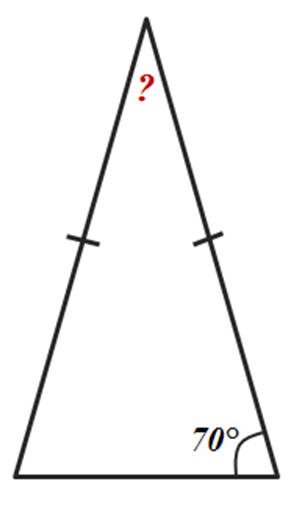 № 6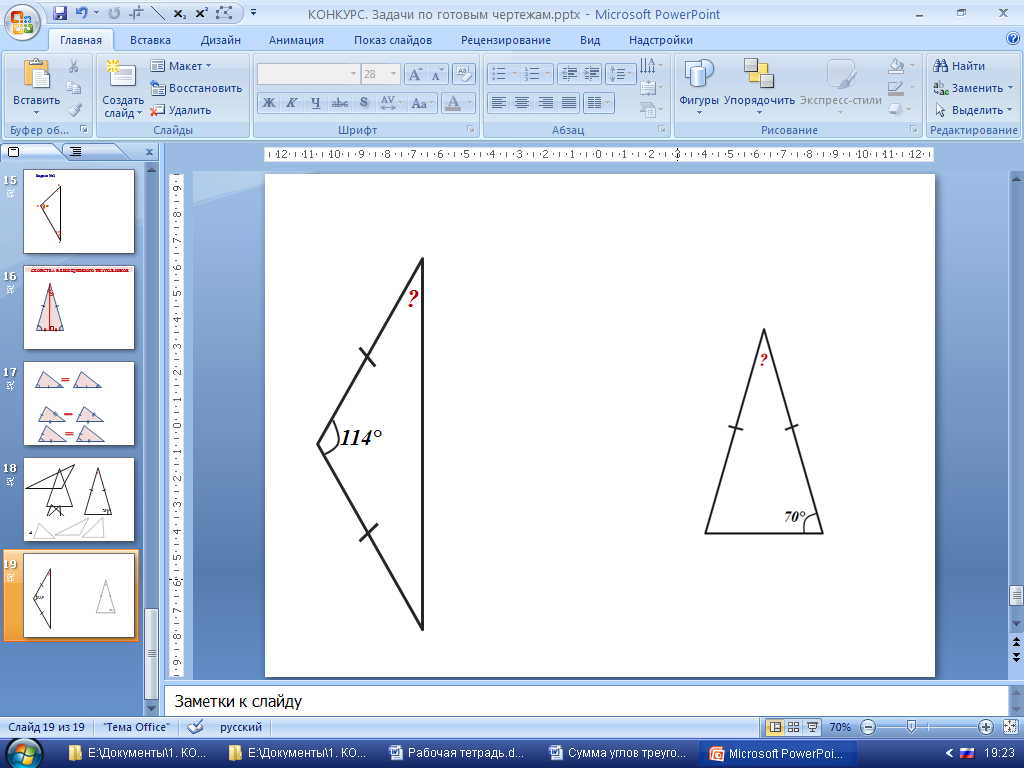 № 7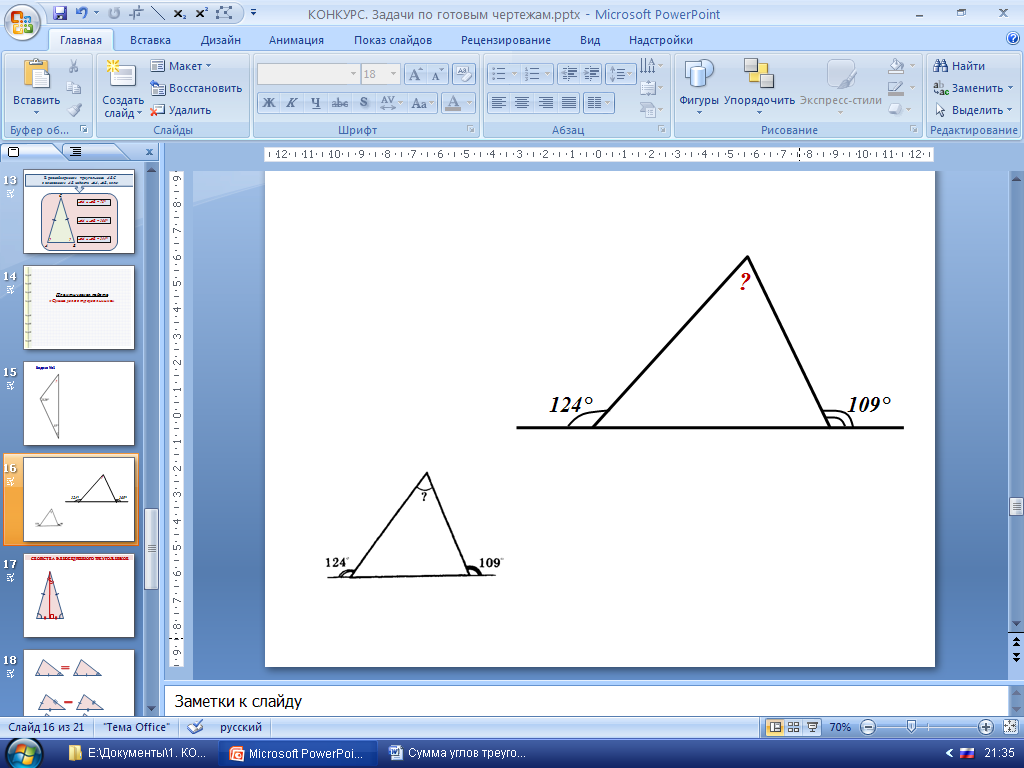 № 8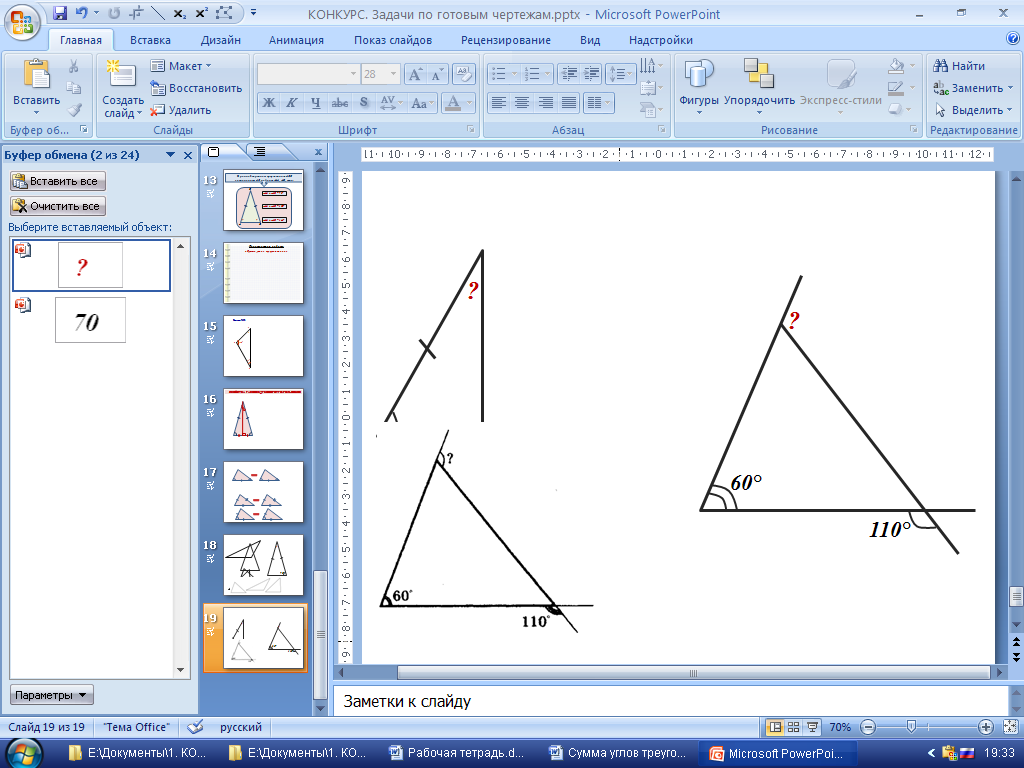 